PRZEDMIOTOWE ZASADY OCENIANIA I WYMAGANIA EDUKACYJNE Z PRZEDMIOTU: 

Informatyka 
w roku szkolnym 2021/2022 

dla klasy czwartej poziom rozszerzony Technikum nr 3 
Program nauczania informatyka  ZSE-T-INF-ROZ-2018-G



Przedmiotowe zasady oceniania są zgodne ze Statutem Szkoły. 

Izabela Macuga-Czwojdrak Algorytmy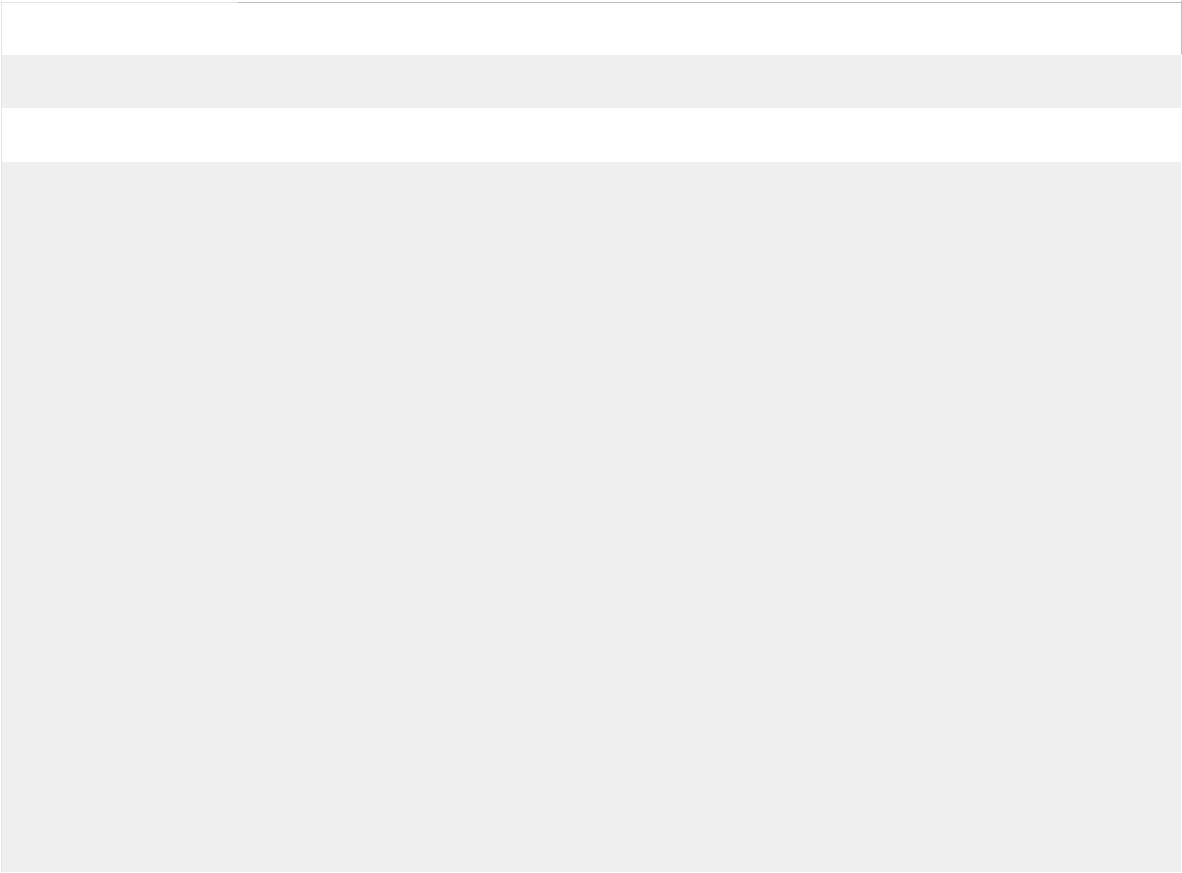 Wprowadzanie danych i wyprowadzanie wyników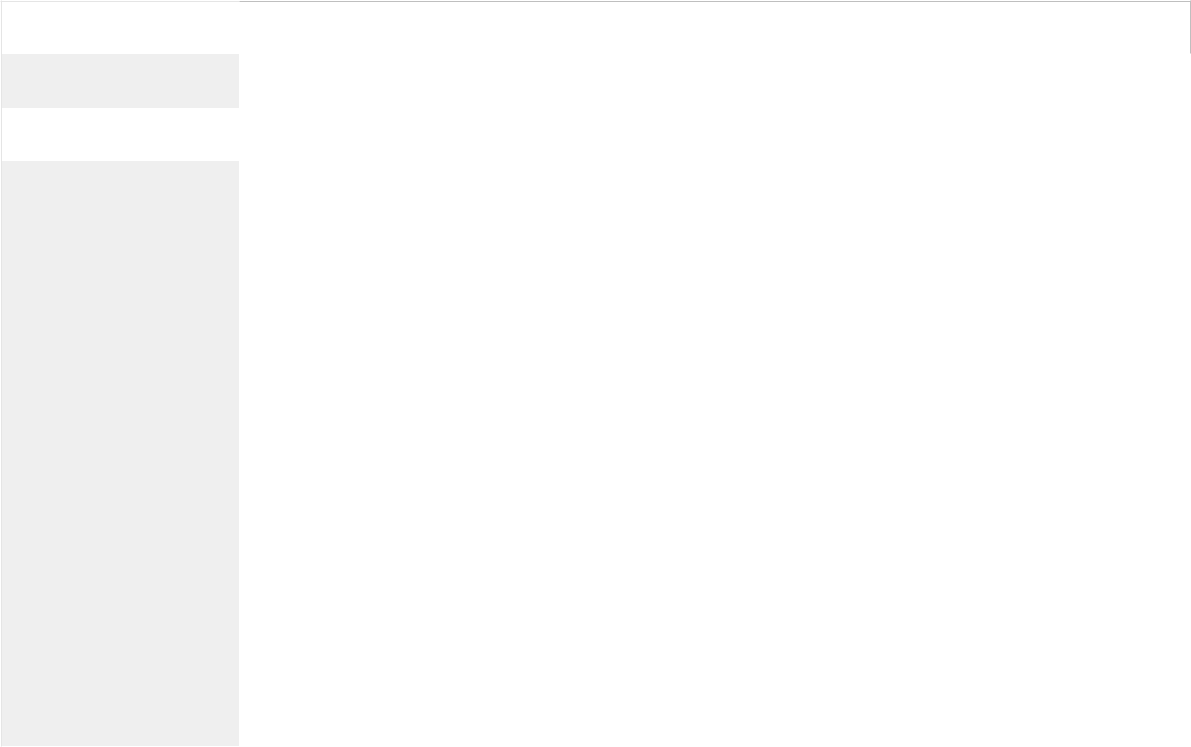 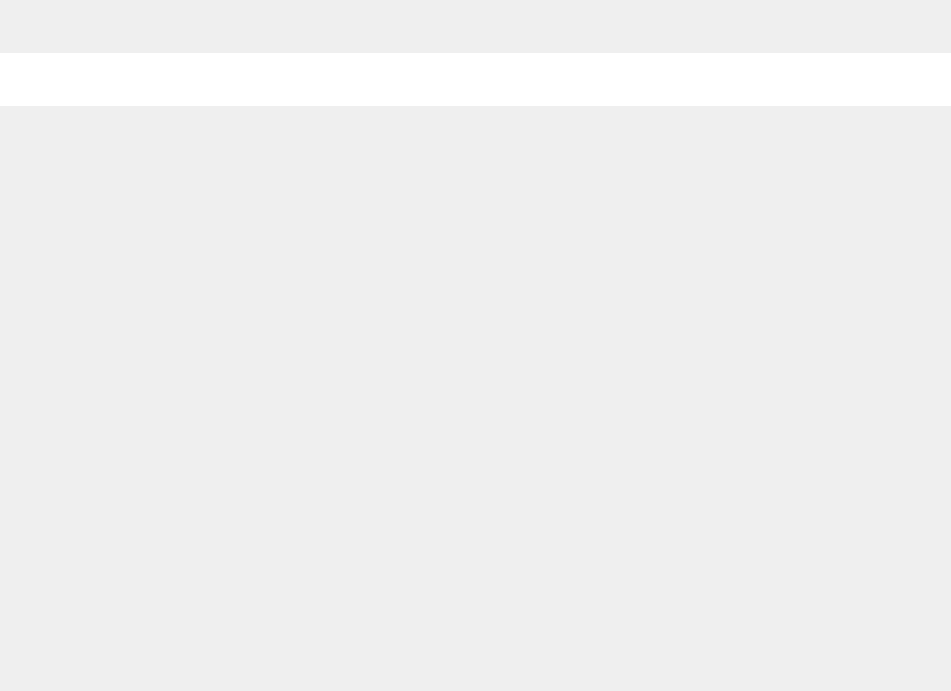 Wybrane typy i struktury danych, w tym dynamiczne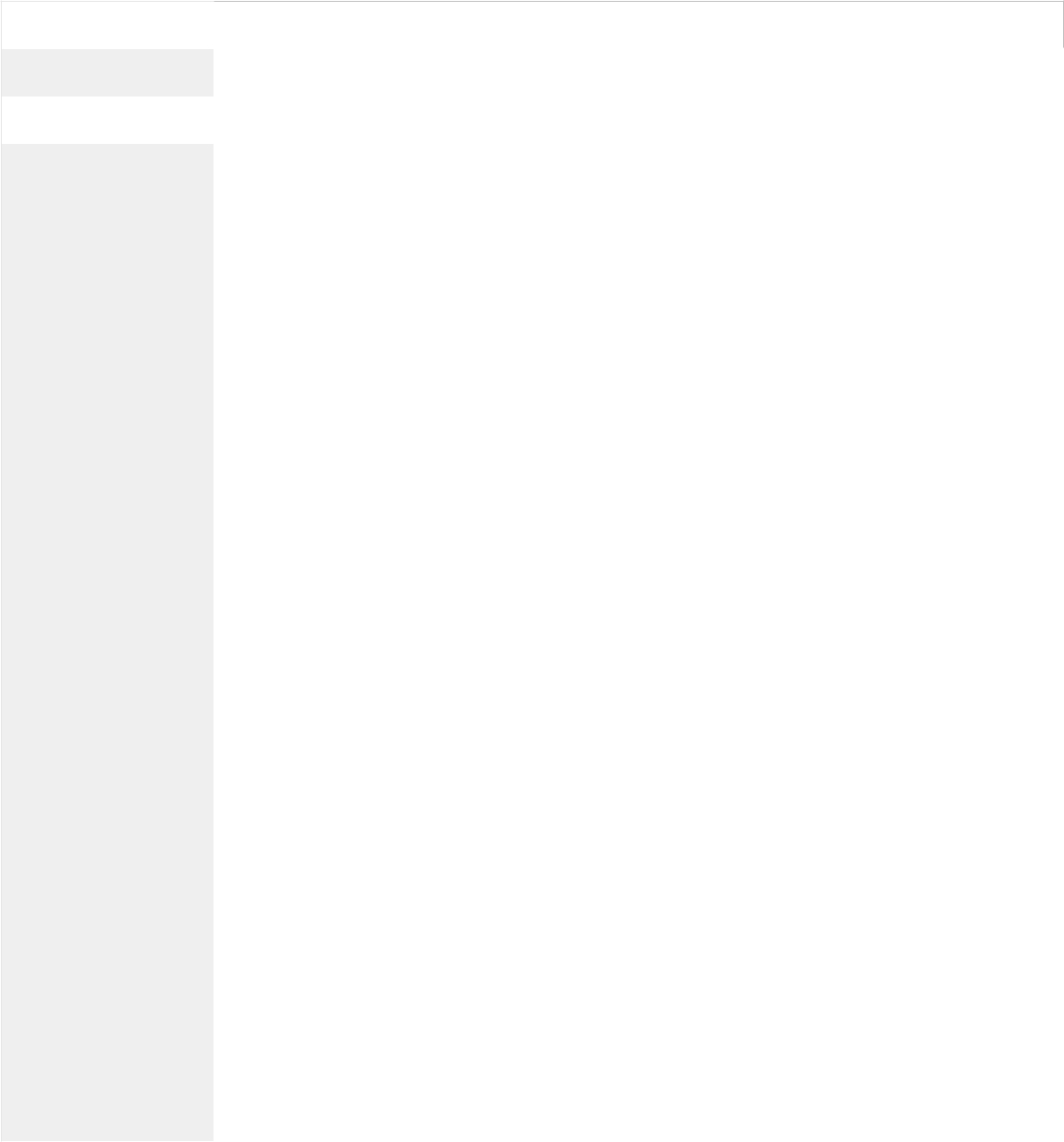 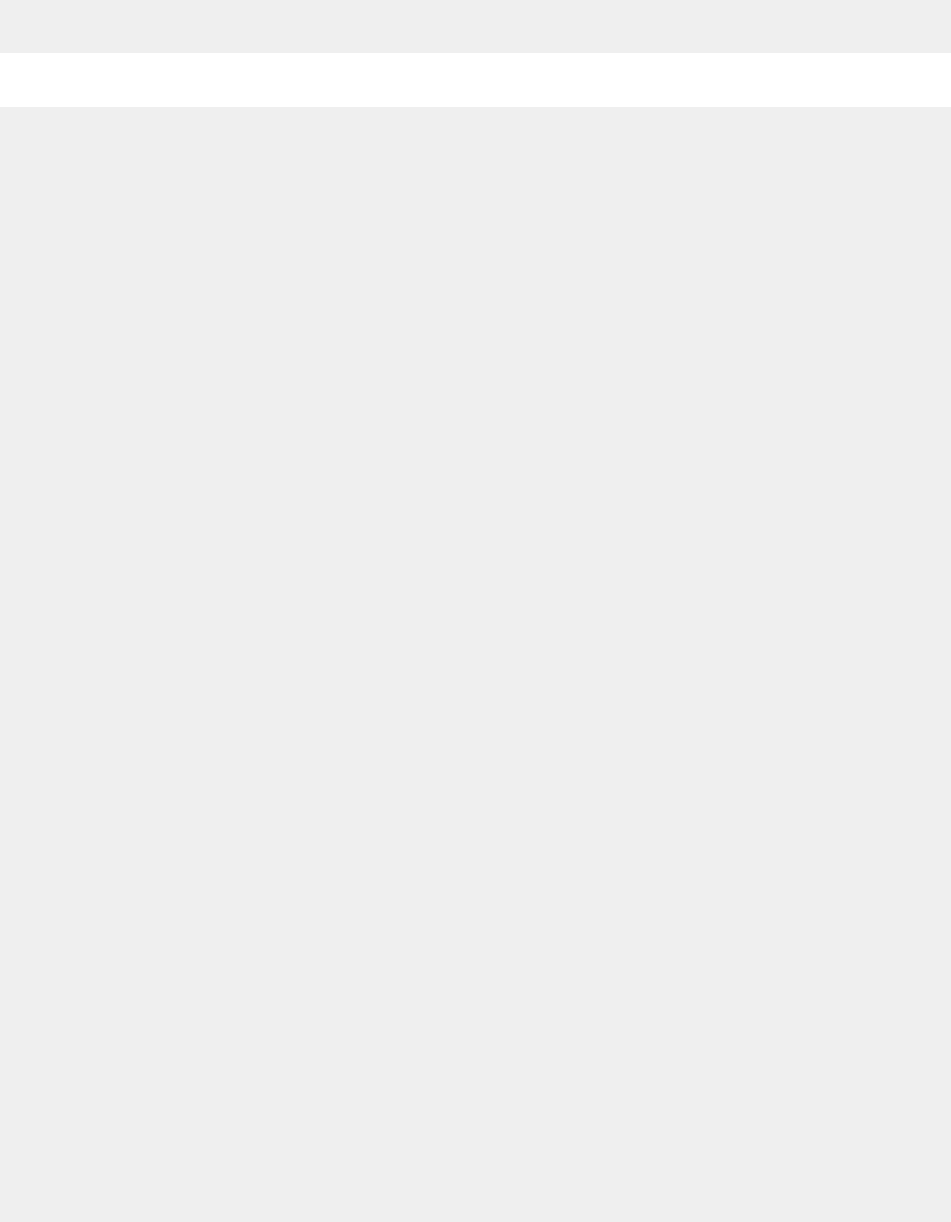 Programowanie modularne i obiektowe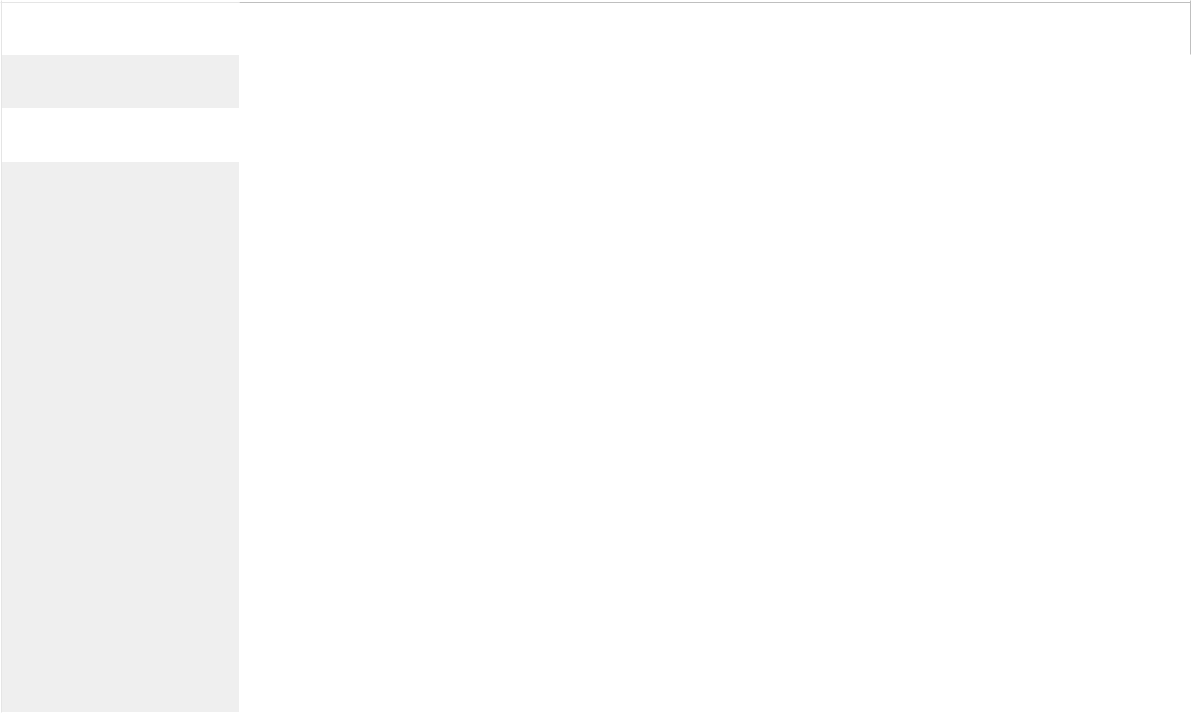 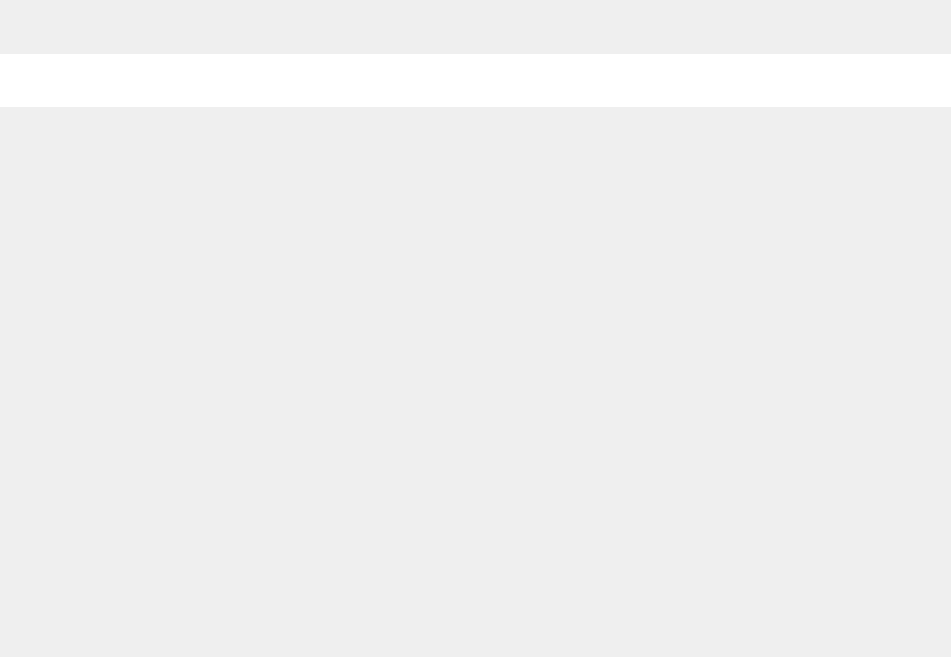 Wybrane algorytmy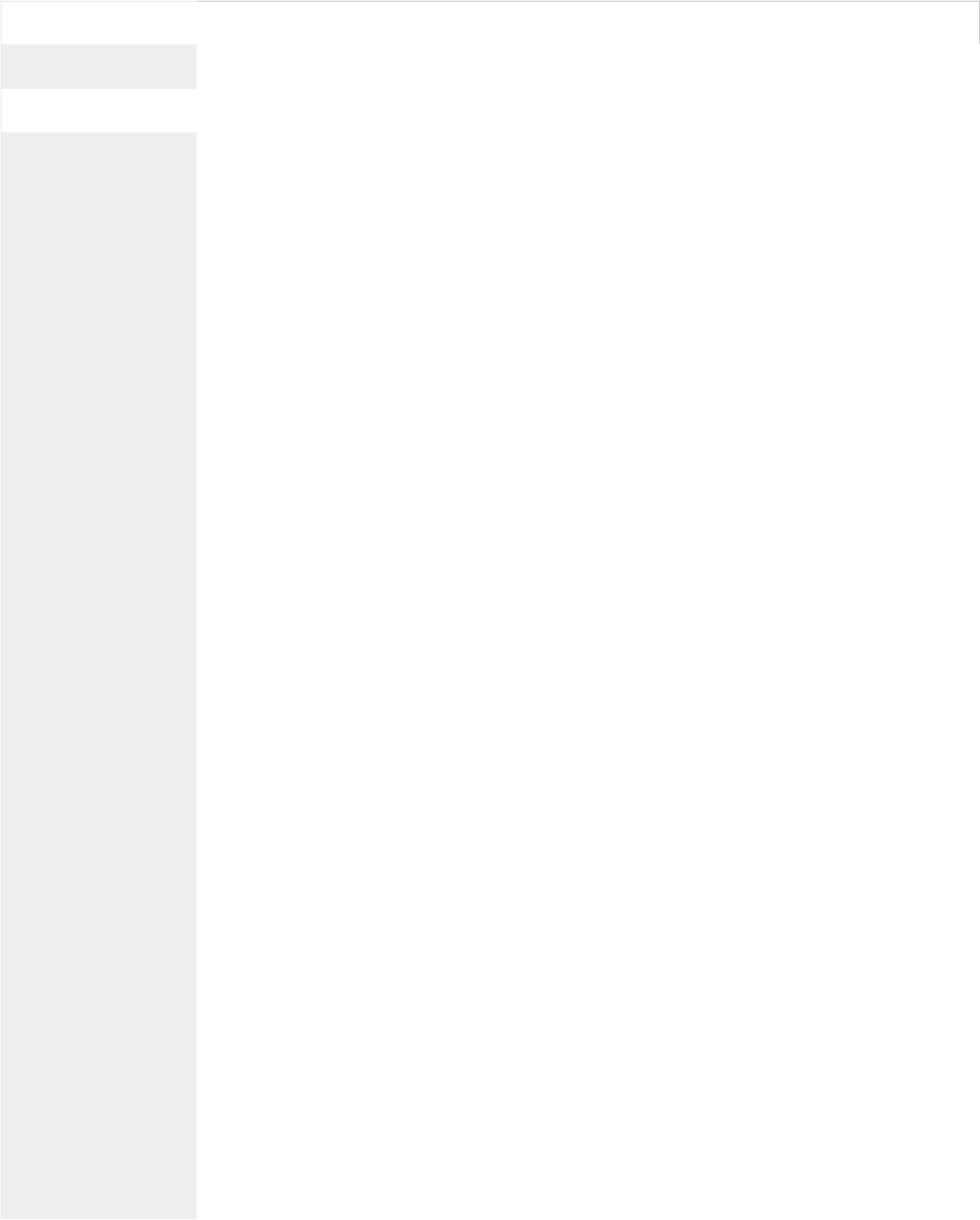 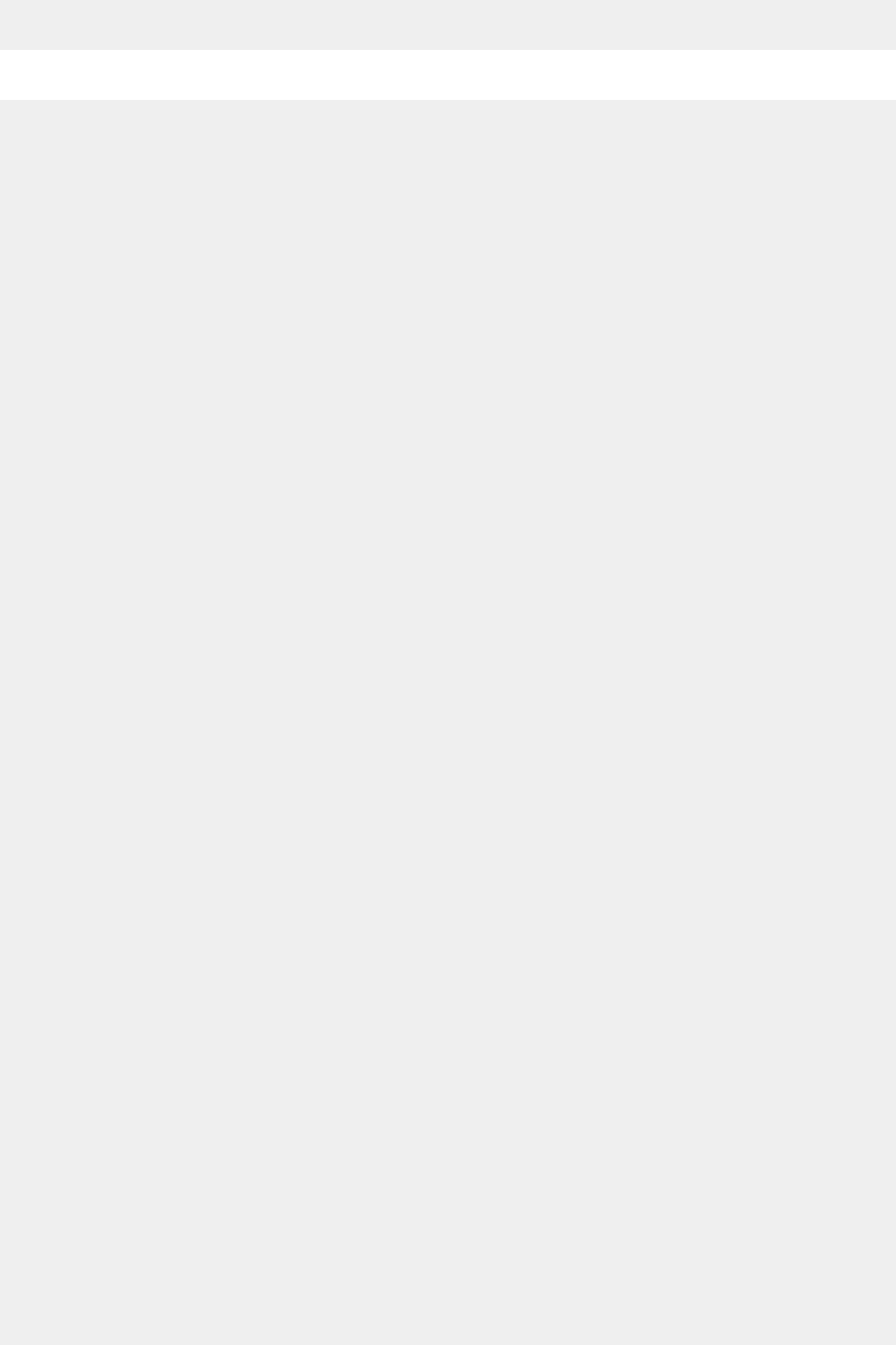 Budowanie interaktywnych witryn internetowych, witryny internetowe oparte na bazach danych, budowanie aplikacji z zastosowaniem narzędzi bazodanowych.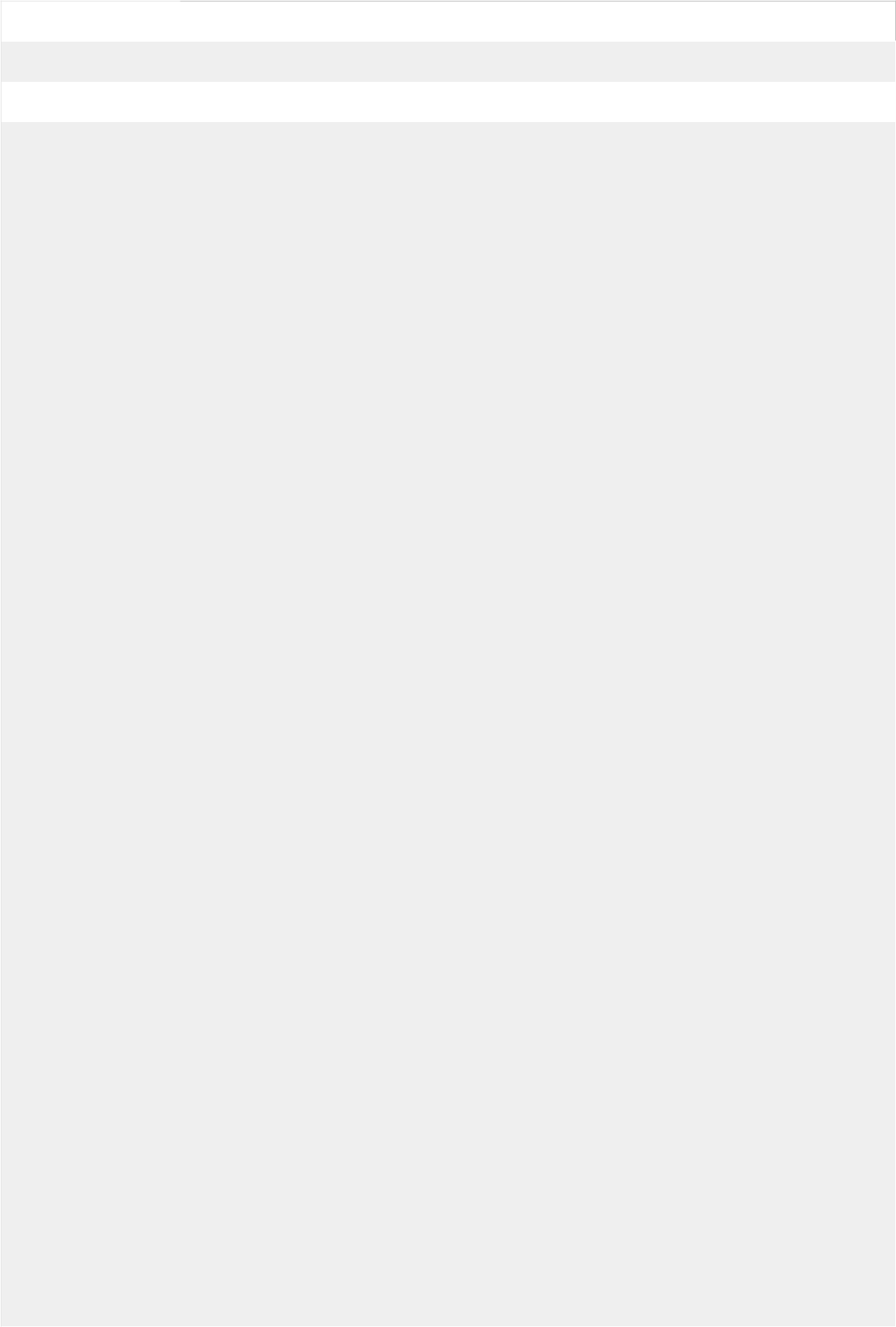 23456Uczeń:Uczeń:Uczeń:Uczeń:Uczeń:Zna zasadyZapisuje w arkuszuPotrafi zrealizowaćRysuje wykresPotrafitworzenia formułkalkulacyjnympętlę zagnieżdżonąfunkcji liniowej,samodzielniei stosowania funkcjialgorytmw arkuszuwielomianu,zobrazowaćarkuszaz warunkamikalkulacyjnym.wybranej funkcjiwybraną zależnośćkalkulacyjnego.zagnieżdżonymi.Wie, co to jesttrygonometrycznejfunkcyjnąWie, co to jesti funkcjiw arkuszuZna i stosujeZna i stosujefraktal i w jakii funkcjiw arkuszuZna i stosujeZna i stosujefraktal i w jakilogarytmicznej.kalkulacyjnym, np.zasadyzasadysposób się gologarytmicznej.kalkulacyjnym, np.zasadyzasadysposób się goalgorytmadresowaniaadresowaniatworzy. PodajeZna możliwościalgorytmadresowaniaadresowaniatworzy. PodajeZna możliwościrozwiązywaniawzględnegomieszanegoprzykłady fraktali.zastosowaniarozwiązywaniawzględnegomieszanegoprzykłady fraktali.zastosowaniaukładu równańi bezwzględnego w w arkuszuRysuje wykresalgorytmówukładu równańi bezwzględnego w w arkuszuRysuje wykresalgorytmówliniowych metodąarkuszukalkulacyjnym.Rysuje wykresiteracyjnychliniowych metodąarkuszukalkulacyjnym.wybranej funkcjiiteracyjnychliniowych metodąarkuszukalkulacyjnym.wybranej funkcjiiteracyjnychwyznaczników.kalkulacyjnym.wybranej funkcjiw rysowaniuwyznaczników.kalkulacyjnym.Potrafi zrealizowaćtrygonometrycznej.w rysowaniuwyznaczników.kalkulacyjnym.Potrafi zrealizowaćtrygonometrycznej.w rysowaniuPotrafi zrealizowaćtrygonometrycznej.fraktali, m.in.:Rozumie, w jakiZapisuje w arkuszuiterację w arkuszuDobierafraktali, m.in.:Rozumie, w jakiZapisuje w arkuszuiterację w arkuszuDobieraśnieżynki Kocha,sposób narysowaćkalkulacyjnymkalkulacyjnym.Dobieraśnieżynki Kocha,sposób narysowaćkalkulacyjnymkalkulacyjnym.odpowiedni typśnieżynki Kocha,sposób narysowaćkalkulacyjnymkalkulacyjnym.odpowiedni typdywanu i trójkątapaprotkę Barnsleyaalgorytm liniowyodpowiedni typdywanu i trójkątapaprotkę Barnsleyaalgorytm liniowyRysuje wykreswykresu dodywanu i trójkątapaprotkę Barnsleyaalgorytm liniowyRysuje wykreswykresu doSierpińskiego.w arkuszui z warunkami.Rysuje wykreswykresu doSierpińskiego.w arkuszui z warunkami.funkcji liniowejprezentowanychSierpińskiego.w arkuszui z warunkami.funkcji liniowejprezentowanychStosuje wybranekalkulacyjnym.funkcji liniowejprezentowanychStosuje wybranekalkulacyjnym.Stosuje wybranei kwadratowej.danych.Stosuje wybranekalkulacyjnym.Stosuje wybranei kwadratowej.danych.Stosuje wybraneStosuje wybranei kwadratowej.danych.możliwości arkuszaKorzystając zfunkcje arkuszamożliwości arkuszaKorzystając zfunkcje arkuszakalkulacyjnego doInternetu i innychkalkulacyjnego.kalkulacyjnego doInternetu i innychkalkulacyjnego.rozwiązywaniaźródeł, wyszukujePotrafi utworzyćrozwiązywaniaźródeł, wyszukujePotrafi utworzyćzadań z różnychdodatkowewykres w arkuszuzadań z różnychdodatkowewykres w arkuszudziedzin.informacje nakalkulacyjnym.dziedzin.informacje nakalkulacyjnym.temat geometriitemat geometriifraktalnej, m.in.dotyczące jejzastosowań.23456Uczeń:Uczeń:Uczeń:Uczeń:Uczeń:Zna i stosujePotrafi poprawnieTworzy własne typyPoprawnieDobiera sposóbpodstawowezadeklarować danedanych (typformatujewprowadzaniasposobypotrzebne dookrojony, typwyprowadzanedanych dowprowadzaniarozwiązaniawyliczeniowy)wyniki.rozwiązywanegodanychzadania.i stałe.Omawia stos jakozadania.i wyprowadzaniaOmawia stos jakoi wyprowadzaniaWie, co określa typZna procedury iprzykład strukturyPotrafi sprawdzićwynikówWie, co określa typZna procedury iprzykład strukturyPotrafi sprawdzićwynikówdanych i formatfunkcjedanych.poprawnośćw wybranym językudanych i formatfunkcjedanych.poprawnośćw wybranym językudanych.umożliwiająceWykonuje operacjedanychprogramowania.danych.umożliwiająceWykonuje operacjedanychprogramowania.generowanieWykonuje operacjewprowadzanych doprogramowania.Potrafigenerowaniena stosie.wprowadzanych doPotrafigenerowaniena stosie.wprowadzanych doPotrafidanych losowych.na stosie.programu.odpowiedniodanych losowych.Implementuje stosprogramu.sformatowaćStosuje wz wykorzystaniemDefiniuje własnewyprowadzaneprogramachtablicy.typy danych,wyniki.generowanieZna i omawiapotrzebne dolosowych danych.Zna i omawiarozwiązanialosowych danych.zastosowanie stosurozwiązaniazastosowanie stosudanego zadania.(odwrotną notacjędanego zadania.polską – ONP).Korzystając zmożliwościgenerowaniadanych losowych,tworzy własne grykomputerowe.23456Uczeń:Uczeń:Uczeń:Uczeń:Uczeń:Zna i omawiaTworzy prostyPotrafi zastosowaćWykonuje operacjeStosuje wstrukturę typówprogram, w którymrekordowy typna plikachprogramachdanych wdeklaruje dane typudanych dow wybranym językuwybrane strukturywybranym językurekordowegoprzetwarzaniaprogramowania (wdynamiczne.programowania.(strukturalnego).danych różnegojęzykachTworzy listęWie, jakiego typuWczytuje dane dorodzaju.programowania).jednokierunkową.dane zapisuje się wrekordu.Zna zasadyPrzetwarza plikiTworzy i przeglądarekordzie.Potrafi omówićprzetwarzaniatekstowe.binarne drzewoWie, czymPotrafi omówićplików w wybranymposzukiwań.Wie, czymogólnie zasadyplików w wybranymTworzy własneposzukiwań.charakteryzują sięogólnie zasadyjęzykuTworzy własnecharakteryzują sięprzetwarzaniajęzykuprogramy,Pisze programdane typuprzetwarzaniaprogramowania (wprogramy,Pisze programdane typuplików w wybranymprogramowania (ww którychwyszukującytablicowego.plików w wybranymjęzykachw którychwyszukującytablicowego.językujęzykachwykorzystujewartości wjęzykuprogramowania).wykorzystujewartości wprogramowania.programowania).przetwarzaniebinarnym drzewieprogramowania.Stosujeprzetwarzaniebinarnym drzewieStosujeplików.uporządkowanym.odpowiednieplików.uporządkowanym.odpowiednieZna dynamiczneKorzystając zprocedury i funkcje.Zna dynamiczneKorzystając zprocedury i funkcje.struktury danych idodatkowejDeklaruje zmiennestruktury danych idodatkowejDeklaruje zmiennetyp wskaźnikowyliteratury,typu plikowego.typ wskaźnikowyliteratury,typu plikowego.danych.zapoznaje się zKorzystając zDeklaruje zmienneinnymi strukturamiprzykładów,Deklaruje zmiennedynamicznymi, np.przykładów,typudynamicznymi, np.odczytuje dane ztypuz listąodczytuje dane zwskaźnikowego.z listąpliku i zapisujewskaźnikowego.dwukierunkową.pliku i zapisujeStosujedwukierunkową.dane do pliku.Stosujedane do pliku.w programachTworzy programyzmiennez zastosowaniemwskaźnikowe.strukturTworzy zmiennedynamicznych.dynamiczne.RozwiązujeZna wybranezadania z maturystrukturyi olimpiadydynamiczne.informatycznej iAnalizuje gotowebierze w niej udział.programy,w którychzastosowano listęjednokierunkową ibinarne drzewoposzukiwań;uruchamia je itestuje dlawybranych danych.23456Uczeń:Uczeń:Uczeń:Uczeń:Uczeń:Wymienia modeleOmawiaWie, na czymRozumie i potrafiTworzy własneprogramowania.szczegółowopolegazastosować typprogramy, stosującOmawia modelmodeleprogramowanieobiektowy.poznane zasadyOmawia modelprogramowania.obiektowe.programowaniaprogramowaniaprogramowania.obiektowe.Definiuje klasy.programowaniaprogramowaniaDefiniuje klasy.modularnegostrukturalnego.Zna zasadyZna podstawoweDeklaruje polamodularnegostrukturalnego.Zna zasadyZna podstawoweDeklaruje polai obiektowego.Wie, jakie sąprogramowaniapojęciaprywatne.i obiektowego.korzyści zmodularnego.programowaniaOmawia cechyKorzysta zdefiniowaniaobiektowego:Omawia cechyfachowej literatury.definiowaniaAnalizującobiektowego:programowaniafachowej literatury.procedur i funkcji.Analizującklasa, obiekt, pola,programowaniaprocedur i funkcji.przykładoweklasa, obiekt, pola,obiektowego:Wie, na czymprzykładowemetody.obiektowego:Wie, na czymPotrafi zdefiniowaćprogramy, tworzymetody.dziedziczeniepolegaprocedury i funkcjewłasne moduły.i polimorfizm. Wie,programowaniew wybranym językuczym są metodyzdarzeniowe.programowania.wirtualne. PoznajeRozwiązujezastosowanie tychRozwiązujeWie, co to jestzastosowanie tychzadania zWie, co to jestcech, analizujączadania zmoduł.cech, analizującolimpiadymoduł.gotowe programy.olimpiadygotowe programy.informatycznej iModyfikujeinformatycznej iModyfikujebierze w niej udział.programy wedługbierze w niej udział.programy wedługwskazóweknauczyciela.23456Uczeń:Uczeń:Uczeń:Uczeń:Uczeń:Zna i potrafiZna jeden zZna algorytmyOmawia i stosuje wZapisuje wybraneomówić wybranewybranychsortowania: np.zadaniachalgorytmyalgorytmyalgorytmówprzez wstawianie,algorytmy nasortowania (np.sortowania.sortowania: np.przez scalanie,liczbachprzez wstawianie,Analizuje gotoweprzez wstawianie.metodą szybką.naturalnych:przez scalanie,Analizuje gotoweSprawdza liczbęSprawdza liczbęgenerowanie liczbmetodą szybką) wlisty krokówSprawdza liczbęSprawdza liczbęgenerowanie liczbmetodą szybką) wlisty krokówporównańporównańpierwszychpostaci programuwybranychporównańporównańpierwszychpostaci programuwybranychelementów w tymelementów w(podejście naiwne,komputerowego.algorytmówelementów w tymelementów w(podejście naiwne,komputerowego.algorytmówalgorytmie.przypadku każdegosito Eratostenesa).sortowania,algorytmie.przypadku każdegosito Eratostenesa).Potrafi zapisać wsortowania,z algorytmów.Potrafi zapisać wwykonujeZna algorytmyz algorytmów.Omawia algorytmjęzykualgorytmy dlazamiany liczbZna algorytmszybkiegoprogramowaniawybranych danych.między dowolnymiprzeszukiwaniapodnoszenia dowysokiego poziomuPotrafi omówićsystemamibinarnego. Potrafipotęgi i algorytmyalgorytm konwersjiPotrafi omówićpozycyjnymi:utworzyć listębadające własnościliczb z dowolnegoalgorytm rozkładupozycyjnymi:utworzyć listębadające własnościliczb z dowolnegoalgorytm rozkładuobliczania wartościkroków tegogeometryczne (np.systemuliczby na czynnikiobliczania wartościkroków tegogeometryczne (np.systemuliczby na czynnikidziesiętnej liczby,algorytmu.przynależnośćpozycyjnego napierwsze.dziesiętnej liczby,algorytmu.przynależnośćpozycyjnego napierwsze.zapisywania liczbyZna przykładowepunktu do odcinka,inny.Zna łamigłówkęzapisywania liczbyZna przykładowepunktu do odcinka,inny.Zna łamigłówkędziesiętnejZna przykładowebadanie położeniaZna łamigłówkędziesiętnejalgorytmy nabadanie położeniaTworzy programyWież Hanoi.dziesiętnejalgorytmy nabadanie położeniaTworzy programyWież Hanoi.w systemiealgorytmy napunktu względemTworzy programyWież Hanoi.w systemieliczbachpunktu względemkomputerowe,Wykonujew systemieliczbachpunktu względemkomputerowe,Wykonujeliczbowym oliczbachprostej).komputerowe,Wykonujeliczbowym onaturalnych:prostej).stosując wybranepraktyczneliczbowym onaturalnych:prostej).stosując wybranepraktyczneokreślonejnaturalnych:stosując wybranepraktyczneokreślonejgenerowanie liczbOmawia wybranyalgorytmy.ćwiczenie,określonejgenerowanie liczbOmawia wybranyalgorytmy.ćwiczenie,podstawie.generowanie liczbOmawia wybranyalgorytmy.ćwiczenie,podstawie.pierwszychalgorytmodpowiedniopodstawie.pierwszychalgorytmRozwiązujeodpowiedniopierwszychalgorytmRozwiązujeodpowiednioWie, jak sprawdzić,(podejście naiwne,numeryczny, np.Rozwiązujeprzekłada trzyWie, jak sprawdzić,(podejście naiwne,numeryczny, np.zadania z maturyprzekłada trzyczy dana liczba jestsito Eratostenesa).wyznaczaniezadania z maturykrążki.czy dana liczba jestsito Eratostenesa).wyznaczaniei olimpiadykrążki.liczbą doskonałą.miejsca zerowegoi olimpiadyliczbą doskonałą.Omawia wybranymiejsca zerowegoinformatycznej.Omawia wybranyfunkcji, obliczanieinformatycznej.Zna reprezentacjęalgorytmfunkcji, obliczanieZna reprezentacjęalgorytmwartościdanychnumeryczny, np.wartościdanychnumeryczny, np.pierwiastkanumerycznych wobliczanie wartościpierwiastkanumerycznych wobliczanie wartościkwadratowego,komputerze:pierwiastkakwadratowego,komputerze:pierwiastkaobliczanie polareprezentacjękwadratowego.obliczanie polareprezentacjękwadratowego.obszarubinarną liczbZna sposób zapisuobszarubinarną liczbZna sposób zapisuograniczonego.ujemnych,Zna sposób zapisuograniczonego.ujemnych,liczby całkowitej iograniczonego.ujemnych,liczby całkowitej ireprezentacjęliczby całkowitej iZna właściwościreprezentacjęrzeczywistejZna właściwościstałopozycyjnąrzeczywistejarytmetykistałopozycyjną(zmiennoprzecinkoarytmetykiliczb, reprezentację(zmiennoprzecinkokomputerowej. Naliczb, reprezentacjęwej).komputerowej. Nazmiennopozycyjnąwej).konkretnychzmiennopozycyjnąkonkretnychliczb.przykładach potrafisprawdzić, jakzmienia się wartośćbłędu względnego.Tworzy programkomputerowy,stosując wybranyalgorytm.Wykonuje projektprogramistyczny,stosując zasadypracy zespołowej.23456Uczeń:Uczeń:Uczeń:Uczeń:Uczeń:WymieniaPotrafi omówićPotrafiPotrafiPotrafiprzykładowestrukturę plikusamodzielniesamodzielniesamodzielnieprogramy dow języku HTML.zaprojektowaćwykorzystaćzapoznać się zprojektowania iZna podstawywygląd strony.poznane funkcjenowym programemtworzenia stronZna podstawyjęzyka HTML dodo tworzenia strontworzenia stronjęzyka znacznikówZna regułyjęzyka HTML dodo tworzenia stroninternetowych.języka znacznikówZna regułyudoskonaleniainternetowych.internetowych.HTML i potrafipoprawnegoudoskonaleniainternetowych.HTML i potrafipoprawnegowłasnych stronPotrafi wymienićwykonać prostąprojektowaniawłasnych stronPotrafi posługiwaćPotrafi wymienićwykonać prostąprojektowaniainternetowychPotrafi posługiwaćpodstawowestronę na zadanyukładu strony, m.in.internetowychsię językiemelementy, z którychprzez nauczycieladba o jejWłącza licznikskryptowym PHPskłada się stronatemat. Projektujeczytelność iodwiedzin na(lub JavaScript) doWWW.wygląd strony.przejrzystość, ostronie. Dodajetworzenia stronW stopniuPlanuje jejpoprawnośćinne typowedynamicznych.W stopniuzawartość (teksty,redakcyjną,  ielementy: forum,podstawowymzawartość (teksty,redakcyjną,  ielementy: forum,Tworzypodstawowymrysunki, dźwięki,merytoryczną orazksięgę gości.Tworzyposługuje sięrysunki, dźwięki,merytoryczną orazksięgę gości.samodzielnieposługuje sięanimacje) iprawnąsamodzielniewybranymanimacje) iprawnąZna podstawyrozbudowanąwybranymumieszcza na niejumieszczanych naZna podstawyrozbudowanąprogramem doumieszcza na niejumieszczanych najęzykawitrynę internetowąprogramem doww. elementy.niej tekstów ijęzykawitrynę internetowątworzenia stron.ww. elementy.niej tekstów iskryptowego PHPopartą na bazachtworzenia stron.materiałów.skryptowego PHPopartą na bazachZna podstawoweZna zasadymateriałów.(lub JavaScript).danych.Zna podstawoweZna zasady(lub JavaScript).danych.Zna podstawowedynamicznegoZnaUżywa go dlaznaczniki językadynamicznegoZnaUżywa go dlaznaczniki językaprzetwarzaniazaawansowaneosiągnięciaHTML.przetwarzaniazaawansowaneosiągnięciaHTML.stronmożliwości językanieskomplikowanycTworzystronmożliwości językanieskomplikowanycTworzyinternetowych.HTML: tabele,h efektównieskomplikowanąinternetowych.HTML: tabele,h efektównieskomplikowanąPotrafi napisaćramki, style.wizualnych nastronę internetową.Potrafi napisaćramki, style.wizualnych nastronę internetową.Potrafi napisaćstronie.stronę internetową.proste skryptyZna sposobystronie.Wstawia tytuł,proste skryptyZna sposobystronie.Wstawia tytuł,proste skryptyZna sposobyWstawia tytuł,w języku PHP.publikowania stronTworzy skryptyformatuje tekst,w języku PHP.publikowania stronTworzy skryptyformatuje tekst,w Internecie.przesyłające daneumieszcza obraz.w Internecie.przesyłające daneumieszcza obraz.Tworzy skrypty wza pomocąWie, na czymTworzy skrypty wza pomocąWie, na czymTworzy skrypty wformularzy HTML.Wie, na czymjęzyku PHP.formularzy HTML.polega technologiajęzyku PHP.formularzy HTML.polega technologiajęzyku PHP.Pisze kodpolega technologiaWyświetla danePisze koddynamicznegoWyświetla danePisze koddynamicznegoWyświetla danewyświetlającydynamicznegoinstrukcją echo.wyświetlającygenerowania stroninstrukcją echo.wyświetlającygenerowania stroninstrukcją echo.prosty formularz igenerowania stronStosuje kodowanieprosty formularz iinternetowych.Stosuje kodowanieprosty formularz iinternetowych.Stosuje kodowanieodbierający daneinternetowych.UTF-8. Stosujeodbierający daneUTF-8. Stosujeodbierający daneUTF-8. Stosujez formularza.zmienne iz formularza.operatory.Tworzy witrynęWie, jak utworzyćinternetową opartąWie, jak utworzyćna bazie danych.witrynę internetowąna bazie danych.witrynę internetowąTworzy kontaopartą na bazieTworzy kontaopartą na bazieużytkownika i bazydanych, m.in. wużytkownika i bazydanych, m.in. wdanych najaki sposóbdanych najaki sposóbserwerze MySQL.utworzyć prostąserwerze MySQL.utworzyć prostąWykonujeksięgę gościWykonujeksięgę gościzapytania do bazyw MySQL.zapytania do bazyw MySQL.danych z poziomudanych z poziomuPHP.Tworzy prostąksięgę gości:tworzy tabelę nawpisy z księgigości, dodajewpisy do księgigości za pomocąinstrukcji INSERT,tworzy formularzdodający wpisy dobazy danych,odczytuje dane zbazy za pomocąinstrukcji SELECT.